  БОЙОРОК                                                                                                    постановление   20 июль 2017 йыл.                                № 60                      20 июля 2017 года    О созыве  15-го  (очередного) заседания Совета  Сельского поселения Большешадинский сельсовет муниципального   района Мишкинский район  Республики Башкортостан  третьего  созыва	В соответствии со ст.17 Устава Совета Сельского поселения Большешадинский сельсовет муниципального района Мишкинский район  Республики Башкортостан ПОСТАНОВЛЯЮ:1.Созвать 15-ое (очередное) заседание Совета  Сельского поселения Большешадинский сельсовет муниципального района Мишкинский район  Республики Башкортостан третьего созыва 20 июля 2017 года в 15.00 час  в администрации сельского поселения Большешадинский сельсовет. 2. На обсуждение внести вопросы:        1. О проекте решения Совета сельского поселения Большешадинский сельсовет  муниципального района Мишкинский район Республики Башкортостан «О внесении изменений и дополнений в Устав сельского поселения Большешадинский сельсовет муниципального района Мишкинский район Республики Башкортостан.         Вносит: Глава сельского поселения Большешадинский сельсовет муниципального района Мишкинский район Республики Башкортостан.                                               Докладывает: Глава сельского поселения Большешадинский  сельсовет муниципального района Мишкинский район Республики Башкортостан.       2. О проекте решения Совета сельского поселения Большешадинский сельсовет  муниципального района  Мишкинский район Республики Башкортостан  «Об установлении дополнительных оснований признания безнадежными к взысканию недоимки по местным налогам (в том числе отмененным местным налогам), задолженности по пеням, штрафам по этим налогам, порядка их списания».Вносит: Глава сельского поселения Большешадинский сельсовет муниципального района Мишкинский район Республики Башкортостан.                                               Докладывает: Глава сельского поселения Большешадинский  сельсовет муниципального района Мишкинский район Республики Башкортостан.     3. О предоставлении ежегодного основного оплачиваемого отпуска главе администрации сельского поселения Большешадинский сельсовет муниципального района Мишкинский район Республики Башкортостан Ахметшину Ф.Ф.  Вносит: Глава сельского поселения Большешадинский сельсовет муниципального района Мишкинский район Республики Башкортостан.                                               Докладывает: Заместитель Главы сельского поселения Большешадинский  сельсовет муниципального района Мишкинский район Республики Башкортостан.       3. На заседание Совета Сельского поселения Большешадинский сельсовет  пригласить депутатов Сельского поселения, руководителей учреждений сельского поселения Большешадинский сельсовет. Глава Сельского поселения:   			Ф.Ф.Ахметшин.БАШКОРТОСТАН РЕСПУБЛИКАһЫ МИШКӘ РАЙОНЫМУНИЦИПАЛЬ РАЙОНЫНЫҢОЛО ШАҘЫ АУЫЛ СОВЕТЫАУЫЛ БИЛӘМӘҺЕХАКИМИӘТЕ452345 Оло Шаҙы ауылы,Али Карнай урамы,7Тел: 2-33-40,2-33-31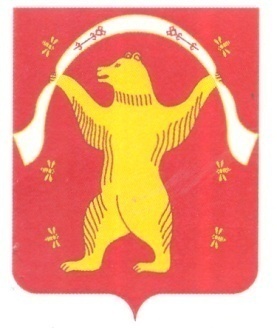 РЕСПУБЛИКА БАШКОРТОСТАН АДМИНИСТРАЦИЯСЕЛЬСКОГО ПОСЕЛЕНИЯБОЛЬШЕШАДИНСКИЙ СЕЛЬСОВЕТМУНИЦИПАЛЬНОГО РАЙОНАМИШКИНСКИЙ РАЙОН452345 д.Большие Шады,улица Али Карная,7Тел:2-33-40,2-33-31